Puffin Class Home-School Communication Sheet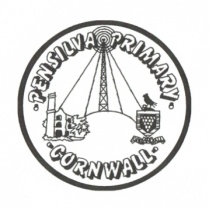 Week beginning Monday 17th May 2021.School Dinner Week 3This week’s diaryThis week’s diaryPuffin Class have been amazing this week!In English this week, year 3 and 4 have been creating posters to help our community understand the best way to look after hedgehogs in our garden. We have also began writing our own version of The Hodgeheg by Dick King-Smith. Year 2 have been looking at our class reading book and retelling parts of the story.In maths, year 3 and 4 have been writing, comparing, ordering and rounding decimals. Year 2 have been looking at direction. We applied our knowledge of direction in our PE session and in ICT. In Science, year 3 and 4 have been looking at the changing state of water. We carried out an experiment to investigate how a combination of salt and ice would melt faster than pure ice because the salt lowers the freezing point of water. Year 2 compared the suitability of different everyday materials. We discussed why certain materials are used to make a particular product. A rabbit hutch can be made from wood because it has to be kept outdoors, and it needs to keep the rabbit warm and dry. Wood is strong, rigid and waterproof. Please can you make sure children have a full, named PE kit in school.  (Tuesday and Wednesday)A spare set of clothes and shoes for Forest School (Thursday)Homework has been set on mathletics.com and spag.com and logins for these sites are in the children’s reading records. Please make sure you also challenge yourself on Times Table Rockstars.Spellings will be sent home on Monday to learn for a spelling test on Friday. MondayMrs PalfreyLibrary booksPuffin Class have been amazing this week!In English this week, year 3 and 4 have been creating posters to help our community understand the best way to look after hedgehogs in our garden. We have also began writing our own version of The Hodgeheg by Dick King-Smith. Year 2 have been looking at our class reading book and retelling parts of the story.In maths, year 3 and 4 have been writing, comparing, ordering and rounding decimals. Year 2 have been looking at direction. We applied our knowledge of direction in our PE session and in ICT. In Science, year 3 and 4 have been looking at the changing state of water. We carried out an experiment to investigate how a combination of salt and ice would melt faster than pure ice because the salt lowers the freezing point of water. Year 2 compared the suitability of different everyday materials. We discussed why certain materials are used to make a particular product. A rabbit hutch can be made from wood because it has to be kept outdoors, and it needs to keep the rabbit warm and dry. Wood is strong, rigid and waterproof. Please can you make sure children have a full, named PE kit in school.  (Tuesday and Wednesday)A spare set of clothes and shoes for Forest School (Thursday)Homework has been set on mathletics.com and spag.com and logins for these sites are in the children’s reading records. Please make sure you also challenge yourself on Times Table Rockstars.Spellings will be sent home on Monday to learn for a spelling test on Friday. TuesdayMrs PalfreyTennis coachingPuffin Class have been amazing this week!In English this week, year 3 and 4 have been creating posters to help our community understand the best way to look after hedgehogs in our garden. We have also began writing our own version of The Hodgeheg by Dick King-Smith. Year 2 have been looking at our class reading book and retelling parts of the story.In maths, year 3 and 4 have been writing, comparing, ordering and rounding decimals. Year 2 have been looking at direction. We applied our knowledge of direction in our PE session and in ICT. In Science, year 3 and 4 have been looking at the changing state of water. We carried out an experiment to investigate how a combination of salt and ice would melt faster than pure ice because the salt lowers the freezing point of water. Year 2 compared the suitability of different everyday materials. We discussed why certain materials are used to make a particular product. A rabbit hutch can be made from wood because it has to be kept outdoors, and it needs to keep the rabbit warm and dry. Wood is strong, rigid and waterproof. Please can you make sure children have a full, named PE kit in school.  (Tuesday and Wednesday)A spare set of clothes and shoes for Forest School (Thursday)Homework has been set on mathletics.com and spag.com and logins for these sites are in the children’s reading records. Please make sure you also challenge yourself on Times Table Rockstars.Spellings will be sent home on Monday to learn for a spelling test on Friday. Wednesday Mrs PalfreyPE with Mr Jones.PPA Cover (p.m.) Mrs McDowellPuffin Class have been amazing this week!In English this week, year 3 and 4 have been creating posters to help our community understand the best way to look after hedgehogs in our garden. We have also began writing our own version of The Hodgeheg by Dick King-Smith. Year 2 have been looking at our class reading book and retelling parts of the story.In maths, year 3 and 4 have been writing, comparing, ordering and rounding decimals. Year 2 have been looking at direction. We applied our knowledge of direction in our PE session and in ICT. In Science, year 3 and 4 have been looking at the changing state of water. We carried out an experiment to investigate how a combination of salt and ice would melt faster than pure ice because the salt lowers the freezing point of water. Year 2 compared the suitability of different everyday materials. We discussed why certain materials are used to make a particular product. A rabbit hutch can be made from wood because it has to be kept outdoors, and it needs to keep the rabbit warm and dry. Wood is strong, rigid and waterproof. Please can you make sure children have a full, named PE kit in school.  (Tuesday and Wednesday)A spare set of clothes and shoes for Forest School (Thursday)Homework has been set on mathletics.com and spag.com and logins for these sites are in the children’s reading records. Please make sure you also challenge yourself on Times Table Rockstars.Spellings will be sent home on Monday to learn for a spelling test on Friday. ThursdayMrs PalfreyForest SchoolPuffin Class have been amazing this week!In English this week, year 3 and 4 have been creating posters to help our community understand the best way to look after hedgehogs in our garden. We have also began writing our own version of The Hodgeheg by Dick King-Smith. Year 2 have been looking at our class reading book and retelling parts of the story.In maths, year 3 and 4 have been writing, comparing, ordering and rounding decimals. Year 2 have been looking at direction. We applied our knowledge of direction in our PE session and in ICT. In Science, year 3 and 4 have been looking at the changing state of water. We carried out an experiment to investigate how a combination of salt and ice would melt faster than pure ice because the salt lowers the freezing point of water. Year 2 compared the suitability of different everyday materials. We discussed why certain materials are used to make a particular product. A rabbit hutch can be made from wood because it has to be kept outdoors, and it needs to keep the rabbit warm and dry. Wood is strong, rigid and waterproof. Please can you make sure children have a full, named PE kit in school.  (Tuesday and Wednesday)A spare set of clothes and shoes for Forest School (Thursday)Homework has been set on mathletics.com and spag.com and logins for these sites are in the children’s reading records. Please make sure you also challenge yourself on Times Table Rockstars.Spellings will be sent home on Monday to learn for a spelling test on Friday. FridayMrs PalfreyUpcoming dates Monday 31st May - Friday 4th June - May half termOther information Please feel free to send me an email if you have any questions or concerns. bpalfrey@pensilva.cornwall.sch.uk Do not forget the school website for information on school events, policies and newsletters.  http://pensilva.eschools.co.uk/website or our Facebook pageOther information Please feel free to send me an email if you have any questions or concerns. bpalfrey@pensilva.cornwall.sch.uk Do not forget the school website for information on school events, policies and newsletters.  http://pensilva.eschools.co.uk/website or our Facebook pageOther information Please feel free to send me an email if you have any questions or concerns. bpalfrey@pensilva.cornwall.sch.uk Do not forget the school website for information on school events, policies and newsletters.  http://pensilva.eschools.co.uk/website or our Facebook page